Enkel forretningsplan (mal)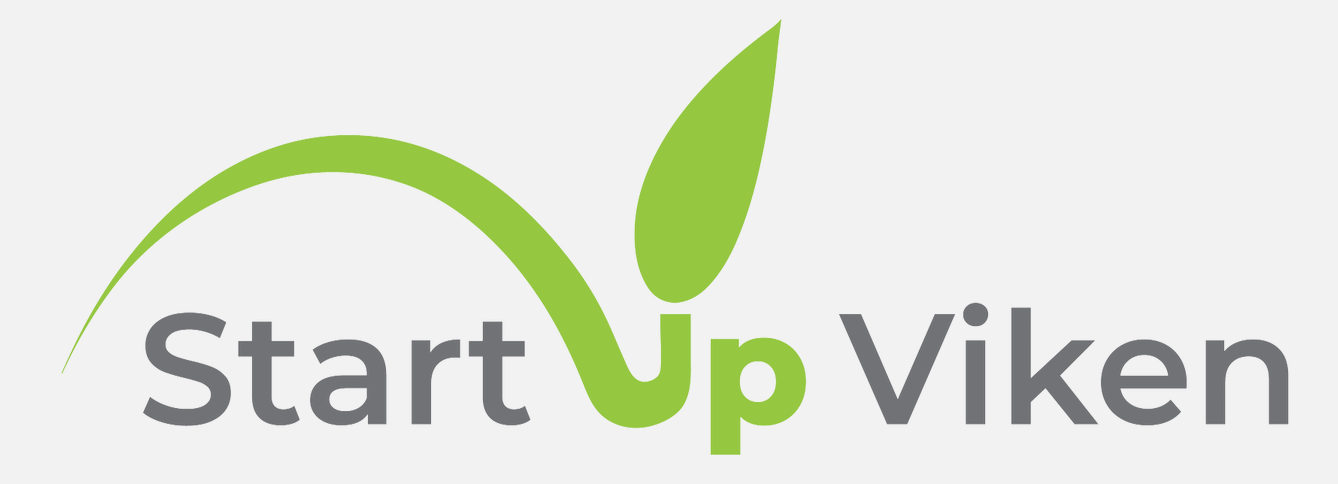 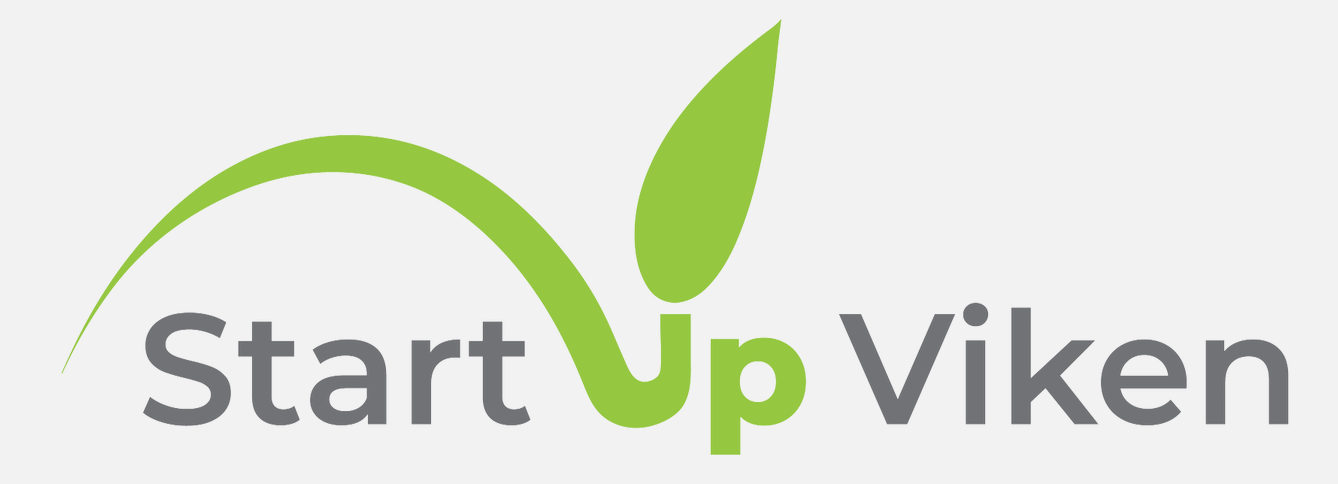 Dette er en mal for en enkel forretningsplan.1. Forretningsidé, visjoner og målsetning 

Forretningsidéen:

Gi en kort beskrivelse av din forretningsidé:Beskriv i 1-2 setninger hva  ditt firma skal holde på med? (F.eks. "Vi skal starte Jessheims første økologiske bakeri , "Vi skal starte en café på Lørenskog etc.)Beskriv din unike løsning og hvorfor kundene kjøper fra deg heller enn å velge alternative løsninger i markedet? Beskriv de tre viktigste behovene (problem) produktet din dekker (løser) hos dine kjernekunder? Visjon: Beskriv din/firmaets visjon. 
Kan f.eks.. være hva som driver deg og/eller vyer ("størst i Norge/verden på")
Målsetninger: Beskriv konkrete mål. Kan knyttes til driftsresultat/salgsmål/antall kunder, lansering etc.2.  Organisasjon og ledelse Navn på firmaet (OBS! Dette er din identitet.  Viktig å tenke gjennom før stiftelse av firma)Beskriv selskapsform og hvorfor denne formen er valgtBeskriv kort gründerne/gründerteamet – kvalifikasjoner (teoretiske og praktiske) og rollerOm relevant, beskriv evnt.partnere/nettverk som bidrar som kan styrke satsingen (Investorer? Andre?)3.  Produkt/tjeneste/forretningskonsept Beskriv hvilke produkter/tjenester skal du tilby? 
Kort, konsis beskrivelse av produktene/tjenestene. List opp – gjerne etter grad av salgpotensiale)Evnt. logo og merkevarebetraktninger? Er internettdomene sikret?  Beskyttelse av idé? 4.  Markedet og konkurransesituasjonen Beskriv markedet du skal inn i bakgrunn for markedsvalget (kundetyper, geografisk nedslagsfelt)Om mulig angi markedsstørrelsen? (hvis vanskelig å finne ut, lag gjerne estimat)Beskriv relevante markedstrendene som rettferdigjør etableringen av ditt firmaHvem er kundene dine? (Dine viktigste kunder? Hvis flere kundegrupper, beskriv de!)Hvem er dine konkurrenter? (navn,kort om hva de tilbyr og styrker/svakheter vis-a-vis ditt firma)5.  Handlingsplan - Markedsføring og salg
Beskriv kort strategier og aktiviteter for de 4 P´ene (produkt, pris, plass og påvirkning) og salg Produkt/tjenester - Beskriv hva er klart og hva som gjenstår å gjøre før endelig lansering.Pris    - Beskriv prisene dine. Er dine priser konkurransedyktig?? Plassering/distribusjon (salgskanal):  - Hva er hovedalternativene og hvilke velger du?Påvirkning/reklame: Hvordan skal du gjøre ditt tilbud kjent i markedet (merkevarebygging)? Salg - Hvordan legge opp salget? 
6.  ØkonomiBeskriv nøkkeltall, minimum mulige inntekter og kostnader i etableringsår. Legg ved relevante budsjetter. Bruk gjerne maler fra https://www.startupromerike.no/grunder-ressurser 

Videoforklaring - hvordan fylle ut forretningsplanen: Sjekk ut https://bit.ly/enkelforretningsplan